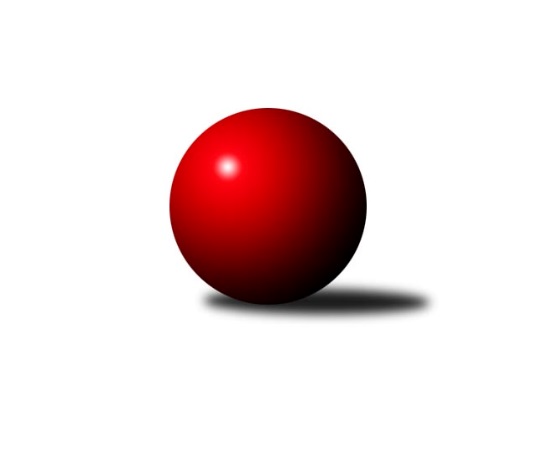 Č.12Ročník 2015/2016	27.4.2024 Krajský přebor OL 2015/2016Statistika 12. kolaTabulka družstev:		družstvo	záp	výh	rem	proh	skore	sety	průměr	body	plné	dorážka	chyby	1.	TJ Kovohutě Břidličná ˝B˝	11	8	0	3	55.0 : 33.0 	(76.0 : 56.0)	2519	16	1739	781	38.6	2.	TJ Pozemstav Prostějov	11	7	1	3	50.0 : 38.0 	(70.5 : 61.5)	2471	15	1742	729	39.4	3.	KK Jiskra Rýmařov ˝B˝	10	7	0	3	49.0 : 31.0 	(62.5 : 57.5)	2493	14	1740	753	44.8	4.	KK Zábřeh  ˝C˝	11	6	1	4	41.5 : 46.5 	(64.0 : 68.0)	2456	13	1714	742	38.8	5.	Spartak Přerov ˝C˝	11	6	0	5	47.5 : 40.5 	(63.5 : 68.5)	2516	12	1750	766	44.4	6.	KK Šumperk ˝B˝	11	6	0	5	46.5 : 41.5 	(70.0 : 62.0)	2506	12	1739	767	36.3	7.	Sokol Přemyslovice ˝B˝	11	6	0	5	44.5 : 43.5 	(66.5 : 65.5)	2473	12	1729	744	37.9	8.	TJ Sokol Mohelnice	10	3	1	6	34.0 : 46.0 	(54.0 : 66.0)	2433	7	1708	726	43.6	9.	TJ Horní Benešov ˝C˝	10	3	0	7	35.5 : 44.5 	(59.5 : 60.5)	2433	6	1700	733	43.4	10.	KKŽ Šternberk ˝A˝	11	3	0	8	34.5 : 53.5 	(63.0 : 69.0)	2457	6	1704	753	46.4	11.	SKK Jeseník ˝B˝	11	2	1	8	34.0 : 54.0 	(58.5 : 73.5)	2405	5	1677	728	43.1Tabulka doma:		družstvo	záp	výh	rem	proh	skore	sety	průměr	body	maximum	minimum	1.	Spartak Přerov ˝C˝	5	5	0	0	29.0 : 11.0 	(34.5 : 25.5)	2584	10	2632	2519	2.	KK Šumperk ˝B˝	6	5	0	1	33.5 : 14.5 	(46.0 : 26.0)	2510	10	2580	2450	3.	KK Zábřeh  ˝C˝	6	4	1	1	24.5 : 23.5 	(37.0 : 35.0)	2476	9	2549	2392	4.	TJ Kovohutě Břidličná ˝B˝	5	4	0	1	27.0 : 13.0 	(37.0 : 23.0)	2444	8	2488	2409	5.	KK Jiskra Rýmařov ˝B˝	5	4	0	1	26.0 : 14.0 	(31.0 : 29.0)	2525	8	2612	2424	6.	TJ Pozemstav Prostějov	5	4	0	1	25.0 : 15.0 	(36.0 : 24.0)	2600	8	2656	2513	7.	TJ Horní Benešov ˝C˝	5	3	0	2	23.5 : 16.5 	(35.0 : 25.0)	2525	6	2595	2433	8.	Sokol Přemyslovice ˝B˝	6	3	0	3	26.0 : 22.0 	(39.5 : 32.5)	2462	6	2497	2430	9.	KKŽ Šternberk ˝A˝	6	3	0	3	24.5 : 23.5 	(33.5 : 38.5)	2400	6	2510	2318	10.	SKK Jeseník ˝B˝	6	2	1	3	25.0 : 23.0 	(39.0 : 33.0)	2453	5	2578	2296	11.	TJ Sokol Mohelnice	4	2	0	2	18.0 : 14.0 	(26.0 : 22.0)	2539	4	2596	2444Tabulka venku:		družstvo	záp	výh	rem	proh	skore	sety	průměr	body	maximum	minimum	1.	TJ Kovohutě Břidličná ˝B˝	6	4	0	2	28.0 : 20.0 	(39.0 : 33.0)	2532	8	2609	2454	2.	TJ Pozemstav Prostějov	6	3	1	2	25.0 : 23.0 	(34.5 : 37.5)	2450	7	2528	2380	3.	KK Jiskra Rýmařov ˝B˝	5	3	0	2	23.0 : 17.0 	(31.5 : 28.5)	2486	6	2534	2434	4.	Sokol Přemyslovice ˝B˝	5	3	0	2	18.5 : 21.5 	(27.0 : 33.0)	2475	6	2563	2354	5.	KK Zábřeh  ˝C˝	5	2	0	3	17.0 : 23.0 	(27.0 : 33.0)	2452	4	2492	2403	6.	TJ Sokol Mohelnice	6	1	1	4	16.0 : 32.0 	(28.0 : 44.0)	2416	3	2452	2368	7.	KK Šumperk ˝B˝	5	1	0	4	13.0 : 27.0 	(24.0 : 36.0)	2505	2	2540	2478	8.	Spartak Přerov ˝C˝	6	1	0	5	18.5 : 29.5 	(29.0 : 43.0)	2504	2	2577	2392	9.	TJ Horní Benešov ˝C˝	5	0	0	5	12.0 : 28.0 	(24.5 : 35.5)	2415	0	2563	2343	10.	KKŽ Šternberk ˝A˝	5	0	0	5	10.0 : 30.0 	(29.5 : 30.5)	2469	0	2513	2375	11.	SKK Jeseník ˝B˝	5	0	0	5	9.0 : 31.0 	(19.5 : 40.5)	2396	0	2504	2280Tabulka podzimní části:		družstvo	záp	výh	rem	proh	skore	sety	průměr	body	doma	venku	1.	TJ Kovohutě Břidličná ˝B˝	11	8	0	3	55.0 : 33.0 	(76.0 : 56.0)	2519	16 	4 	0 	1 	4 	0 	2	2.	TJ Pozemstav Prostějov	11	7	1	3	50.0 : 38.0 	(70.5 : 61.5)	2471	15 	4 	0 	1 	3 	1 	2	3.	KK Jiskra Rýmařov ˝B˝	10	7	0	3	49.0 : 31.0 	(62.5 : 57.5)	2493	14 	4 	0 	1 	3 	0 	2	4.	KK Zábřeh  ˝C˝	11	6	1	4	41.5 : 46.5 	(64.0 : 68.0)	2456	13 	4 	1 	1 	2 	0 	3	5.	Spartak Přerov ˝C˝	11	6	0	5	47.5 : 40.5 	(63.5 : 68.5)	2516	12 	5 	0 	0 	1 	0 	5	6.	KK Šumperk ˝B˝	11	6	0	5	46.5 : 41.5 	(70.0 : 62.0)	2506	12 	5 	0 	1 	1 	0 	4	7.	Sokol Přemyslovice ˝B˝	11	6	0	5	44.5 : 43.5 	(66.5 : 65.5)	2473	12 	3 	0 	3 	3 	0 	2	8.	TJ Sokol Mohelnice	10	3	1	6	34.0 : 46.0 	(54.0 : 66.0)	2433	7 	2 	0 	2 	1 	1 	4	9.	TJ Horní Benešov ˝C˝	10	3	0	7	35.5 : 44.5 	(59.5 : 60.5)	2433	6 	3 	0 	2 	0 	0 	5	10.	KKŽ Šternberk ˝A˝	11	3	0	8	34.5 : 53.5 	(63.0 : 69.0)	2457	6 	3 	0 	3 	0 	0 	5	11.	SKK Jeseník ˝B˝	11	2	1	8	34.0 : 54.0 	(58.5 : 73.5)	2405	5 	2 	1 	3 	0 	0 	5Tabulka jarní části:		družstvo	záp	výh	rem	proh	skore	sety	průměr	body	doma	venku	1.	TJ Horní Benešov ˝C˝	0	0	0	0	0.0 : 0.0 	(0.0 : 0.0)	0	0 	0 	0 	0 	0 	0 	0 	2.	KK Šumperk ˝B˝	0	0	0	0	0.0 : 0.0 	(0.0 : 0.0)	0	0 	0 	0 	0 	0 	0 	0 	3.	Sokol Přemyslovice ˝B˝	0	0	0	0	0.0 : 0.0 	(0.0 : 0.0)	0	0 	0 	0 	0 	0 	0 	0 	4.	KK Jiskra Rýmařov ˝B˝	0	0	0	0	0.0 : 0.0 	(0.0 : 0.0)	0	0 	0 	0 	0 	0 	0 	0 	5.	KK Zábřeh  ˝C˝	0	0	0	0	0.0 : 0.0 	(0.0 : 0.0)	0	0 	0 	0 	0 	0 	0 	0 	6.	SKK Jeseník ˝B˝	0	0	0	0	0.0 : 0.0 	(0.0 : 0.0)	0	0 	0 	0 	0 	0 	0 	0 	7.	TJ Pozemstav Prostějov	0	0	0	0	0.0 : 0.0 	(0.0 : 0.0)	0	0 	0 	0 	0 	0 	0 	0 	8.	TJ Sokol Mohelnice	0	0	0	0	0.0 : 0.0 	(0.0 : 0.0)	0	0 	0 	0 	0 	0 	0 	0 	9.	TJ Kovohutě Břidličná ˝B˝	0	0	0	0	0.0 : 0.0 	(0.0 : 0.0)	0	0 	0 	0 	0 	0 	0 	0 	10.	KKŽ Šternberk ˝A˝	0	0	0	0	0.0 : 0.0 	(0.0 : 0.0)	0	0 	0 	0 	0 	0 	0 	0 	11.	Spartak Přerov ˝C˝	0	0	0	0	0.0 : 0.0 	(0.0 : 0.0)	0	0 	0 	0 	0 	0 	0 	0 Zisk bodů pro družstvo:		jméno hráče	družstvo	body	zápasy	v %	dílčí body	sety	v %	1.	Leopold Jašek 	-- volný los -- 	10	/	11	(91%)	19.5	/	22	(89%)	2.	Jaroslav Vymazal 	KK Šumperk ˝B˝ 	9	/	10	(90%)	15.5	/	20	(78%)	3.	Josef Jurda 	TJ Pozemstav Prostějov 	9	/	11	(82%)	18	/	22	(82%)	4.	Pavel Černohous 	TJ Pozemstav Prostějov 	9	/	11	(82%)	15	/	22	(68%)	5.	Petr Pick 	KKŽ Šternberk ˝A˝ 	9	/	12	(75%)	18	/	24	(75%)	6.	Jan Tögel 	-- volný los -- 	9	/	12	(75%)	15.5	/	24	(65%)	7.	Tomáš Fiury 	TJ Kovohutě Břidličná ˝B˝ 	8	/	10	(80%)	14	/	20	(70%)	8.	Jiří Kropáč 	-- volný los -- 	8	/	11	(73%)	13.5	/	22	(61%)	9.	Marek Hampl 	KK Jiskra Rýmařov ˝B˝ 	8	/	11	(73%)	12	/	22	(55%)	10.	Jiří Polášek 	KK Jiskra Rýmařov ˝B˝ 	8	/	12	(67%)	15	/	24	(63%)	11.	Martin Mikeska 	KK Jiskra Rýmařov ˝B˝ 	8	/	12	(67%)	15	/	24	(63%)	12.	Jan Lenhart 	Spartak Přerov ˝C˝ 	7.5	/	9	(83%)	10	/	18	(56%)	13.	Rostislav Petřík 	Spartak Přerov ˝C˝ 	7	/	9	(78%)	11	/	18	(61%)	14.	Pavel Heinisch 	KK Šumperk ˝B˝ 	7	/	11	(64%)	15	/	22	(68%)	15.	Miloslav Petrů 	TJ Horní Benešov ˝C˝ 	7	/	11	(64%)	14	/	22	(64%)	16.	Vilém Berger 	TJ Kovohutě Břidličná ˝B˝ 	7	/	11	(64%)	13	/	22	(59%)	17.	Jindřích Gavenda 	KKŽ Šternberk ˝A˝ 	7	/	11	(64%)	13	/	22	(59%)	18.	Pavel Ďuriš ml. 	KKŽ Šternberk ˝A˝ 	7	/	12	(58%)	14	/	24	(58%)	19.	Miroslav Bodanský 	KK Zábřeh  ˝C˝ 	7	/	12	(58%)	12	/	24	(50%)	20.	Zdeněk Fiury ml. ml.	TJ Kovohutě Břidličná ˝B˝ 	6	/	8	(75%)	9	/	16	(56%)	21.	Jana Fousková 	SKK Jeseník ˝B˝ 	6	/	9	(67%)	8	/	18	(44%)	22.	Petr Otáhal 	TJ Kovohutě Břidličná ˝B˝ 	6	/	10	(60%)	12.5	/	20	(63%)	23.	Josef Veselý 	TJ Kovohutě Břidličná ˝B˝ 	6	/	10	(60%)	11	/	20	(55%)	24.	Zdeněk Šebesta 	TJ Sokol Mohelnice 	6	/	10	(60%)	10	/	20	(50%)	25.	Karel Kučera 	SKK Jeseník ˝B˝ 	6	/	11	(55%)	11	/	22	(50%)	26.	Jaroslav Jílek 	TJ Sokol Mohelnice 	6	/	11	(55%)	9	/	22	(41%)	27.	Petr Chlachula 	KK Jiskra Rýmařov ˝B˝ 	6	/	12	(50%)	11	/	24	(46%)	28.	Michal Kolář 	Sokol Přemyslovice ˝B˝ 	5.5	/	10	(55%)	9	/	20	(45%)	29.	Lukáš Vybíral 	Sokol Přemyslovice ˝B˝ 	5.5	/	11	(50%)	12	/	22	(55%)	30.	Alena Machalíčková 	-- volný los -- 	5.5	/	12	(46%)	16	/	24	(67%)	31.	Michal Rašťák 	TJ Horní Benešov ˝C˝ 	5	/	7	(71%)	8	/	14	(57%)	32.	Libor Daňa 	Spartak Přerov ˝C˝ 	5	/	8	(63%)	9	/	16	(56%)	33.	Václav Kovařík 	TJ Pozemstav Prostějov 	5	/	9	(56%)	9	/	18	(50%)	34.	Mykola Vološčuk 	KK Zábřeh  ˝C˝ 	5	/	10	(50%)	11	/	20	(55%)	35.	Miloslav Krchov 	TJ Kovohutě Břidličná ˝B˝ 	5	/	10	(50%)	9	/	20	(45%)	36.	Miroslav Plachý 	TJ Pozemstav Prostějov 	5	/	10	(50%)	7.5	/	20	(38%)	37.	Helena Sobčáková 	KK Zábřeh  ˝C˝ 	5	/	11	(45%)	11	/	22	(50%)	38.	Miroslav Setinský 	SKK Jeseník ˝B˝ 	5	/	11	(45%)	9.5	/	22	(43%)	39.	František Všetička 	-- volný los -- 	5	/	11	(45%)	9.5	/	22	(43%)	40.	Jiří Kankovský 	Sokol Přemyslovice ˝B˝ 	5	/	12	(42%)	13	/	24	(54%)	41.	Vladimír Moravec 	SKK Jeseník ˝B˝ 	5	/	12	(42%)	10	/	24	(42%)	42.	Zdeněk Grulich 	Sokol Přemyslovice ˝B˝ 	4.5	/	9	(50%)	10	/	18	(56%)	43.	David Láčík 	TJ Horní Benešov ˝C˝ 	4.5	/	10	(45%)	8	/	20	(40%)	44.	Milan Vymazal 	KK Šumperk ˝B˝ 	4.5	/	11	(41%)	12	/	22	(55%)	45.	Rostislav Cundrla 	SKK Jeseník ˝B˝ 	4	/	5	(80%)	5.5	/	10	(55%)	46.	Martin Sedlář 	KK Šumperk ˝B˝ 	4	/	7	(57%)	7	/	14	(50%)	47.	Jiří Hradílek 	Spartak Přerov ˝C˝ 	4	/	7	(57%)	6	/	14	(43%)	48.	David Rozsypal 	TJ Pozemstav Prostějov 	4	/	8	(50%)	9.5	/	16	(59%)	49.	Václav Pumprla 	Spartak Přerov ˝C˝ 	4	/	8	(50%)	9.5	/	16	(59%)	50.	Jana Ovčačíková 	KK Jiskra Rýmařov ˝B˝ 	4	/	8	(50%)	9	/	16	(56%)	51.	Tomáš Potácel 	TJ Sokol Mohelnice 	4	/	8	(50%)	8	/	16	(50%)	52.	Rostislav Krejčí 	TJ Sokol Mohelnice 	4	/	8	(50%)	8	/	16	(50%)	53.	Aneta Kubešová 	TJ Horní Benešov ˝C˝ 	4	/	9	(44%)	9	/	18	(50%)	54.	David Kaluža 	TJ Horní Benešov ˝C˝ 	4	/	9	(44%)	9	/	18	(50%)	55.	Šárka Tögelová 	-- volný los -- 	4	/	9	(44%)	9	/	18	(50%)	56.	Milan Dvorský 	Sokol Přemyslovice ˝B˝ 	4	/	9	(44%)	5.5	/	18	(31%)	57.	Martin Vitásek 	KK Zábřeh  ˝C˝ 	4	/	10	(40%)	9	/	20	(45%)	58.	Josef Čapka 	TJ Pozemstav Prostějov 	4	/	11	(36%)	11	/	22	(50%)	59.	Michal Strachota 	KK Šumperk ˝B˝ 	4	/	11	(36%)	9	/	22	(41%)	60.	Michal Ihnát 	KK Jiskra Rýmařov ˝B˝ 	3.5	/	9	(39%)	8.5	/	18	(47%)	61.	Emil Pick 	KKŽ Šternberk ˝A˝ 	3.5	/	9	(39%)	8	/	18	(44%)	62.	Ján Ludrovský 	KK Šumperk ˝B˝ 	3	/	5	(60%)	5	/	10	(50%)	63.	Michal Symerský 	Spartak Přerov ˝C˝ 	3	/	7	(43%)	7	/	14	(50%)	64.	Jiří Kohoutek 	Spartak Přerov ˝C˝ 	3	/	7	(43%)	5	/	14	(36%)	65.	Milan Smékal 	Sokol Přemyslovice ˝B˝ 	3	/	8	(38%)	8	/	16	(50%)	66.	František Langer 	KK Zábřeh  ˝C˝ 	3	/	8	(38%)	7	/	16	(44%)	67.	Václav Čamek 	KK Zábřeh  ˝C˝ 	3	/	9	(33%)	9	/	18	(50%)	68.	Dagmar Jílková 	TJ Sokol Mohelnice 	3	/	9	(33%)	7	/	18	(39%)	69.	Eva Křápková 	SKK Jeseník ˝B˝ 	3	/	10	(30%)	9.5	/	20	(48%)	70.	Pavel Smejkal 	KKŽ Šternberk ˝A˝ 	3	/	11	(27%)	8	/	22	(36%)	71.	Kamila Chládková 	KK Zábřeh  ˝C˝ 	2.5	/	10	(25%)	8	/	20	(40%)	72.	Michal Gajdík 	KK Šumperk ˝B˝ 	2	/	3	(67%)	4	/	6	(67%)	73.	Martin Holas 	Spartak Přerov ˝C˝ 	2	/	3	(67%)	3	/	6	(50%)	74.	Marek Kankovský 	Sokol Přemyslovice ˝B˝ 	2	/	3	(67%)	3	/	6	(50%)	75.	Jan Semrád 	KK Šumperk ˝B˝ 	2	/	3	(67%)	3	/	6	(50%)	76.	Zdeněk Chmela st. st.	TJ Kovohutě Břidličná ˝B˝ 	2	/	5	(40%)	5.5	/	10	(55%)	77.	Martin Zaoral 	TJ Pozemstav Prostějov 	2	/	5	(40%)	3	/	10	(30%)	78.	Ľudovit Kumi 	TJ Sokol Mohelnice 	2	/	6	(33%)	6	/	12	(50%)	79.	Stanislav Feike 	TJ Pozemstav Prostějov 	2	/	6	(33%)	4	/	12	(33%)	80.	Marcela Jurníčková 	Sokol Přemyslovice ˝B˝ 	2	/	7	(29%)	5	/	14	(36%)	81.	Zdeněk Fiury st. st.	TJ Kovohutě Břidličná ˝B˝ 	2	/	8	(25%)	5	/	16	(31%)	82.	Miroslav Mrkos 	KK Šumperk ˝B˝ 	2	/	9	(22%)	5.5	/	18	(31%)	83.	Josef Klaban 	KKŽ Šternberk ˝A˝ 	2	/	9	(22%)	4	/	18	(22%)	84.	Věra Tomanová 	KK Jiskra Rýmařov ˝B˝ 	1.5	/	2	(75%)	2	/	4	(50%)	85.	Michael Dostál 	TJ Horní Benešov ˝C˝ 	1.5	/	9	(17%)	5	/	18	(28%)	86.	Zdeněk Černý 	TJ Horní Benešov ˝C˝ 	1	/	1	(100%)	2	/	2	(100%)	87.	Barbora Bártková 	TJ Horní Benešov ˝C˝ 	1	/	1	(100%)	2	/	2	(100%)	88.	Jiří Srovnal 	KK Zábřeh  ˝C˝ 	1	/	1	(100%)	2	/	2	(100%)	89.	Zdeněk Janoud 	SKK Jeseník ˝B˝ 	1	/	1	(100%)	2	/	2	(100%)	90.	Zdeněk Kment 	TJ Horní Benešov ˝C˝ 	1	/	1	(100%)	2	/	2	(100%)	91.	Petr Kozák 	TJ Horní Benešov ˝C˝ 	1	/	1	(100%)	2	/	2	(100%)	92.	Jiří Šoupal 	Sokol Přemyslovice ˝B˝ 	1	/	2	(50%)	2.5	/	4	(63%)	93.	Martin Rédr 	Spartak Přerov ˝C˝ 	1	/	2	(50%)	2	/	4	(50%)	94.	Radek Hejtman 	-- volný los -- 	1	/	2	(50%)	2	/	4	(50%)	95.	Anna Drlíková 	TJ Sokol Mohelnice 	1	/	2	(50%)	2	/	4	(50%)	96.	Iveta Krejčová 	TJ Sokol Mohelnice 	1	/	3	(33%)	1	/	6	(17%)	97.	Zdeněk Smrža 	TJ Horní Benešov ˝C˝ 	1	/	4	(25%)	3.5	/	8	(44%)	98.	Otto Nagy 	-- volný los -- 	1	/	4	(25%)	2	/	8	(25%)	99.	Zdeněk Sobota 	TJ Sokol Mohelnice 	1	/	6	(17%)	7	/	12	(58%)	100.	Tomáš Havlíček 	Spartak Přerov ˝C˝ 	1	/	6	(17%)	5	/	12	(42%)	101.	Miloslav Kovář 	SKK Jeseník ˝B˝ 	1	/	6	(17%)	3	/	12	(25%)	102.	Miroslav Petřek st.	TJ Horní Benešov ˝C˝ 	0	/	1	(0%)	0	/	2	(0%)	103.	Dušan Sedláček 	TJ Sokol Mohelnice 	0	/	1	(0%)	0	/	2	(0%)	104.	Martin Bartoš 	Spartak Přerov ˝C˝ 	0	/	1	(0%)	0	/	2	(0%)	105.	Zdeněk Neplech 	KKŽ Šternberk ˝A˝ 	0	/	1	(0%)	0	/	2	(0%)	106.	Jan Kolář 	KK Zábřeh  ˝C˝ 	0	/	1	(0%)	0	/	2	(0%)	107.	Filip Adámek 	Spartak Přerov ˝C˝ 	0	/	1	(0%)	0	/	2	(0%)	108.	Zbyněk Tesař 	TJ Horní Benešov ˝C˝ 	0	/	1	(0%)	0	/	2	(0%)	109.	Petr Černohous 	TJ Pozemstav Prostějov 	0	/	1	(0%)	0	/	2	(0%)	110.	Marek Bilíček 	TJ Horní Benešov ˝C˝ 	0	/	1	(0%)	0	/	2	(0%)	111.	Alena Vrbová 	SKK Jeseník ˝B˝ 	0	/	2	(0%)	1	/	4	(25%)	112.	Petra Rozsypalová 	SKK Jeseník ˝B˝ 	0	/	2	(0%)	1	/	4	(25%)	113.	Renata Semlerová 	TJ Sokol Mohelnice 	0	/	2	(0%)	0	/	4	(0%)	114.	Romana Valová 	KK Jiskra Rýmařov ˝B˝ 	0	/	4	(0%)	0	/	8	(0%)	115.	Pavel Ďuriš st. 	KKŽ Šternberk ˝A˝ 	0	/	7	(0%)	4	/	14	(29%)Průměry na kuželnách:		kuželna	průměr	plné	dorážka	chyby	výkon na hráče	1.	TJ Spartak Přerov, 1-6	2561	1780	780	42.8	(426.8)	2.	TJ  Prostějov, 1-4	2551	1747	804	37.6	(425.3)	3.	TJ MEZ Mohelnice, 1-2	2528	1765	763	43.0	(421.5)	4.	 Horní Benešov, 1-4	2516	1745	770	42.8	(419.4)	5.	KK Jiskra Rýmařov, 1-4	2507	1755	751	45.1	(417.8)	6.	KK Zábřeh, 1-4	2477	1710	766	37.5	(412.9)	7.	KK Šumperk, 1-4	2473	1714	759	37.3	(412.3)	8.	HKK Olomouc, 1-8	2470	1741	729	50.5	(411.8)	9.	Sokol Přemyslovice, 1-4	2451	1700	750	40.7	(408.6)	10.	SKK Jeseník, 1-4	2445	1709	735	41.9	(407.5)	11.	TJ Kovohutě Břidličná, 1-2	2413	1681	731	37.0	(402.2)	12.	KKŽ Šternberk, 1-2	2399	1676	723	46.3	(399.9)Nejlepší výkony na kuželnách:TJ Spartak Přerov, 1-6Spartak Přerov ˝C˝	2632	12. kolo	Jiří Kankovský 	Sokol Přemyslovice ˝B˝	496	11. koloSpartak Přerov ˝C˝	2615	11. kolo	Jiří Hradílek 	Spartak Přerov ˝C˝	479	11. koloSpartak Přerov ˝C˝	2612	8. kolo	Václav Pumprla 	Spartak Přerov ˝C˝	470	6. koloTJ Kovohutě Břidličná ˝B˝	2608	12. kolo	Rostislav Petřík 	Spartak Přerov ˝C˝	467	8. koloSpartak Přerov ˝C˝	2577	6. kolo	Libor Daňa 	Spartak Přerov ˝C˝	462	12. koloSpartak Přerov ˝C˝	2576	2. kolo	Jaroslav Vymazal 	KK Šumperk ˝B˝	462	6. koloSokol Přemyslovice ˝B˝	2563	11. kolo	Rostislav Cundrla 	SKK Jeseník ˝B˝	461	2. koloKK Šumperk ˝B˝	2540	6. kolo	Zdeněk Fiury ml. ml.	TJ Kovohutě Břidličná ˝B˝	460	12. kolo-- volný los --	2532	8. kolo	Rostislav Petřík 	Spartak Přerov ˝C˝	458	4. koloSpartak Přerov ˝C˝	2519	4. kolo	Rostislav Petřík 	Spartak Přerov ˝C˝	458	2. koloTJ  Prostějov, 1-4TJ Pozemstav Prostějov	2656	12. kolo	Josef Jurda 	TJ Pozemstav Prostějov	495	12. koloTJ Pozemstav Prostějov	2615	7. kolo	Václav Kovařík 	TJ Pozemstav Prostějov	487	2. koloTJ Pozemstav Prostějov	2614	11. kolo	Jindřích Gavenda 	KKŽ Šternberk ˝A˝	481	12. koloTJ Kovohutě Břidličná ˝B˝	2609	9. kolo	Josef Jurda 	TJ Pozemstav Prostějov	471	11. koloTJ Pozemstav Prostějov	2600	2. kolo	Josef Jurda 	TJ Pozemstav Prostějov	470	2. koloSpartak Přerov ˝C˝	2562	7. kolo	Jan Lenhart 	Spartak Přerov ˝C˝	468	7. koloTJ Pozemstav Prostějov	2558	5. kolo	Tomáš Fiury 	TJ Kovohutě Břidličná ˝B˝	466	9. kolo-- volný los --	2526	5. kolo	Pavel Ďuriš ml. 	KKŽ Šternberk ˝A˝	456	12. koloKKŽ Šternberk ˝A˝	2513	12. kolo	Miroslav Plachý 	TJ Pozemstav Prostějov	454	11. koloTJ Pozemstav Prostějov	2513	9. kolo	Václav Kovařík 	TJ Pozemstav Prostějov	452	7. koloTJ MEZ Mohelnice, 1-2TJ Sokol Mohelnice	2596	1. kolo	Jaroslav Vymazal 	KK Šumperk ˝B˝	461	1. koloTJ Sokol Mohelnice	2585	11. kolo	Rostislav Krejčí 	TJ Sokol Mohelnice	459	1. koloSpartak Přerov ˝C˝	2577	5. kolo	Ľudovit Kumi 	TJ Sokol Mohelnice	459	7. koloTJ Sokol Mohelnice	2575	5. kolo	Ľudovit Kumi 	TJ Sokol Mohelnice	456	11. kolo-- volný los --	2544	3. kolo	Rostislav Petřík 	Spartak Přerov ˝C˝	456	5. koloTJ Sokol Mohelnice	2542	7. kolo	Tomáš Potácel 	TJ Sokol Mohelnice	456	7. koloKK Šumperk ˝B˝	2539	1. kolo	Tomáš Potácel 	TJ Sokol Mohelnice	453	1. koloKK Jiskra Rýmařov ˝B˝	2514	9. kolo	Michal Symerský 	Spartak Přerov ˝C˝	452	5. koloTJ Horní Benešov ˝C˝	2507	11. kolo	Leopold Jašek 	-- volný los --	451	3. koloTJ Sokol Mohelnice	2470	3. kolo	Jaroslav Jílek 	TJ Sokol Mohelnice	445	5. kolo Horní Benešov, 1-4TJ Horní Benešov ˝C˝	2595	2. kolo	Michal Rašťák 	TJ Horní Benešov ˝C˝	463	2. koloTJ Horní Benešov ˝C˝	2569	8. kolo	Aneta Kubešová 	TJ Horní Benešov ˝C˝	456	10. koloTJ Horní Benešov ˝C˝	2562	10. kolo	Ján Ludrovský 	KK Šumperk ˝B˝	456	2. koloSokol Přemyslovice ˝B˝	2546	12. kolo	Zdeněk Kment 	TJ Horní Benešov ˝C˝	450	8. kolo-- volný los --	2531	6. kolo	David Kaluža 	TJ Horní Benešov ˝C˝	450	8. koloTJ Pozemstav Prostějov	2528	4. kolo	Miloslav Petrů 	TJ Horní Benešov ˝C˝	448	2. koloTJ Horní Benešov ˝C˝	2507	6. kolo	Zdeněk Grulich 	Sokol Přemyslovice ˝B˝	448	12. koloKK Zábřeh  ˝C˝	2492	8. kolo	Zdeněk Černý 	TJ Horní Benešov ˝C˝	448	2. koloKK Šumperk ˝B˝	2489	2. kolo	Zdeněk Smrža 	TJ Horní Benešov ˝C˝	445	2. koloSpartak Přerov ˝C˝	2476	10. kolo	Pavel Heinisch 	KK Šumperk ˝B˝	444	2. koloKK Jiskra Rýmařov, 1-4KK Jiskra Rýmařov ˝B˝	2612	7. kolo	Miloslav Petrů 	TJ Horní Benešov ˝C˝	466	7. koloTJ Horní Benešov ˝C˝	2563	7. kolo	Petr Otáhal 	TJ Kovohutě Břidličná ˝B˝	466	5. koloKK Jiskra Rýmařov ˝B˝	2553	10. kolo	Jiří Polášek 	KK Jiskra Rýmařov ˝B˝	455	7. koloKK Jiskra Rýmařov ˝B˝	2522	8. kolo	Pavel Heinisch 	KK Šumperk ˝B˝	451	10. koloTJ Kovohutě Břidličná ˝B˝	2513	5. kolo	Martin Mikeska 	KK Jiskra Rýmařov ˝B˝	449	7. koloKK Jiskra Rýmařov ˝B˝	2513	3. kolo	Martin Mikeska 	KK Jiskra Rýmařov ˝B˝	449	5. koloKK Jiskra Rýmařov ˝B˝	2505	1. kolo	Leopold Jašek 	-- volný los --	447	1. koloKKŽ Šternberk ˝A˝	2499	8. kolo	Pavel Ďuriš ml. 	KKŽ Šternberk ˝A˝	447	8. koloSpartak Přerov ˝C˝	2487	3. kolo	Václav Pumprla 	Spartak Přerov ˝C˝	446	3. koloKK Šumperk ˝B˝	2479	10. kolo	Věra Tomanová 	KK Jiskra Rýmařov ˝B˝	446	1. koloKK Zábřeh, 1-4KK Zábřeh  ˝C˝	2549	9. kolo	Mykola Vološčuk 	KK Zábřeh  ˝C˝	464	9. koloTJ Kovohutě Břidličná ˝B˝	2534	11. kolo	Helena Sobčáková 	KK Zábřeh  ˝C˝	459	9. koloSpartak Přerov ˝C˝	2532	9. kolo	Václav Pumprla 	Spartak Přerov ˝C˝	457	9. koloKK Zábřeh  ˝C˝	2509	2. kolo	Helena Sobčáková 	KK Zábřeh  ˝C˝	456	12. koloKK Zábřeh  ˝C˝	2506	12. kolo	Petr Chlachula 	KK Jiskra Rýmařov ˝B˝	455	2. koloKK Jiskra Rýmařov ˝B˝	2470	2. kolo	Rostislav Cundrla 	SKK Jeseník ˝B˝	450	12. koloKK Zábřeh  ˝C˝	2453	6. kolo	Rostislav Krejčí 	TJ Sokol Mohelnice	447	4. koloTJ Sokol Mohelnice	2452	4. kolo	Jiří Polášek 	KK Jiskra Rýmařov ˝B˝	439	2. koloKK Zábřeh  ˝C˝	2448	4. kolo	Vilém Berger 	TJ Kovohutě Břidličná ˝B˝	439	11. koloSKK Jeseník ˝B˝	2446	12. kolo	Tomáš Fiury 	TJ Kovohutě Břidličná ˝B˝	438	11. koloKK Šumperk, 1-4KK Šumperk ˝B˝	2580	11. kolo	Martin Sedlář 	KK Šumperk ˝B˝	478	11. koloKK Šumperk ˝B˝	2580	3. kolo	Martin Sedlář 	KK Šumperk ˝B˝	455	3. koloKKŽ Šternberk ˝A˝	2502	11. kolo	Pavel Heinisch 	KK Šumperk ˝B˝	454	3. koloSokol Přemyslovice ˝B˝	2498	7. kolo	Jaroslav Vymazal 	KK Šumperk ˝B˝	452	12. koloKK Šumperk ˝B˝	2493	7. kolo	Pavel Heinisch 	KK Šumperk ˝B˝	449	9. koloKK Šumperk ˝B˝	2478	12. kolo	Jaroslav Vymazal 	KK Šumperk ˝B˝	447	11. koloKK Šumperk ˝B˝	2476	9. kolo	Jiří Kankovský 	Sokol Přemyslovice ˝B˝	446	7. koloKK Šumperk ˝B˝	2450	5. kolo	Jaroslav Vymazal 	KK Šumperk ˝B˝	443	5. koloKK Zábřeh  ˝C˝	2445	5. kolo	Martin Sedlář 	KK Šumperk ˝B˝	441	12. koloTJ Sokol Mohelnice	2431	12. kolo	Pavel Ďuriš ml. 	KKŽ Šternberk ˝A˝	439	11. koloHKK Olomouc, 1-8-- volný los --	2580	11. kolo	Alena Machalíčková 	-- volný los --	468	2. kolo-- volný los --	2574	2. kolo	Jiří Kropáč 	-- volný los --	466	11. kolo-- volný los --	2515	12. kolo	Jaroslav Vymazal 	KK Šumperk ˝B˝	449	4. kolo-- volný los --	2498	7. kolo	Jan Tögel 	-- volný los --	445	2. kolo-- volný los --	2492	9. kolo	František Všetička 	-- volný los --	445	7. kolo-- volný los --	2465	4. kolo	Pavel Ďuriš ml. 	KKŽ Šternberk ˝A˝	445	2. koloKK Zábřeh  ˝C˝	2463	7. kolo	Jiří Kropáč 	-- volný los --	443	12. koloKK Šumperk ˝B˝	2433	4. kolo	Leopold Jašek 	-- volný los --	442	2. koloSKK Jeseník ˝B˝	2430	11. kolo	Petr Pick 	KKŽ Šternberk ˝A˝	439	2. koloKKŽ Šternberk ˝A˝	2426	2. kolo	Leopold Jašek 	-- volný los --	439	11. koloSokol Přemyslovice, 1-4Sokol Přemyslovice ˝B˝	2497	10. kolo	Michal Kolář 	Sokol Přemyslovice ˝B˝	460	6. koloSokol Přemyslovice ˝B˝	2487	6. kolo	Josef Veselý 	TJ Kovohutě Břidličná ˝B˝	448	2. koloTJ Pozemstav Prostějov	2484	8. kolo	Josef Jurda 	TJ Pozemstav Prostějov	447	8. koloKK Jiskra Rýmařov ˝B˝	2480	4. kolo	Milan Dvorský 	Sokol Přemyslovice ˝B˝	445	10. koloTJ Kovohutě Břidličná ˝B˝	2474	2. kolo	Lukáš Vybíral 	Sokol Přemyslovice ˝B˝	442	8. koloSokol Přemyslovice ˝B˝	2455	8. kolo	Jiří Polášek 	KK Jiskra Rýmařov ˝B˝	435	4. koloSokol Přemyslovice ˝B˝	2455	2. kolo	Petr Chlachula 	KK Jiskra Rýmařov ˝B˝	435	4. koloSokol Přemyslovice ˝B˝	2446	4. kolo	Tomáš Fiury 	TJ Kovohutě Břidličná ˝B˝	428	2. koloSokol Přemyslovice ˝B˝	2430	1. kolo	Michal Kolář 	Sokol Přemyslovice ˝B˝	428	10. koloTJ Horní Benešov ˝C˝	2424	1. kolo	Milan Dvorský 	Sokol Přemyslovice ˝B˝	426	6. koloSKK Jeseník, 1-4SKK Jeseník ˝B˝	2578	8. kolo	Vladimír Moravec 	SKK Jeseník ˝B˝	461	8. koloKK Jiskra Rýmařov ˝B˝	2534	6. kolo	Miroslav Plachý 	TJ Pozemstav Prostějov	454	10. koloSKK Jeseník ˝B˝	2520	5. kolo	Karel Kučera 	SKK Jeseník ˝B˝	454	1. koloTJ Pozemstav Prostějov	2487	10. kolo	Pavel Černohous 	TJ Pozemstav Prostějov	449	10. koloSKK Jeseník ˝B˝	2487	10. kolo	Karel Kučera 	SKK Jeseník ˝B˝	447	5. koloKK Zábřeh  ˝C˝	2445	1. kolo	Karel Kučera 	SKK Jeseník ˝B˝	440	10. koloSKK Jeseník ˝B˝	2436	1. kolo	Zdeněk Grulich 	Sokol Přemyslovice ˝B˝	439	3. koloSokol Přemyslovice ˝B˝	2413	3. kolo	Marek Hampl 	KK Jiskra Rýmařov ˝B˝	438	6. koloSKK Jeseník ˝B˝	2399	3. kolo	Miroslav Setinský 	SKK Jeseník ˝B˝	437	8. koloTJ Horní Benešov ˝C˝	2377	5. kolo	Martin Vitásek 	KK Zábřeh  ˝C˝	436	1. koloTJ Kovohutě Břidličná, 1-2TJ Kovohutě Břidličná ˝B˝	2488	4. kolo	Leopold Jašek 	-- volný los --	451	10. koloKK Šumperk ˝B˝	2478	8. kolo	Tomáš Fiury 	TJ Kovohutě Břidličná ˝B˝	444	8. kolo-- volný los --	2460	10. kolo	Pavel Ďuriš ml. 	KKŽ Šternberk ˝A˝	443	6. koloTJ Kovohutě Břidličná ˝B˝	2450	1. kolo	Zdeněk Fiury st. st.	TJ Kovohutě Břidličná ˝B˝	434	1. koloTJ Kovohutě Břidličná ˝B˝	2442	8. kolo	Michal Gajdík 	KK Šumperk ˝B˝	431	8. koloTJ Kovohutě Břidličná ˝B˝	2430	6. kolo	Jan Tögel 	-- volný los --	430	10. koloTJ Kovohutě Břidličná ˝B˝	2411	10. kolo	Jiří Kropáč 	-- volný los --	427	10. koloTJ Kovohutě Břidličná ˝B˝	2409	3. kolo	Miloslav Krchov 	TJ Kovohutě Břidličná ˝B˝	425	4. koloSpartak Přerov ˝C˝	2392	1. kolo	Miloslav Petrů 	TJ Horní Benešov ˝C˝	424	3. koloKKŽ Šternberk ˝A˝	2375	6. kolo	Petr Pick 	KKŽ Šternberk ˝A˝	424	6. koloKKŽ Šternberk, 1-2KKŽ Šternberk ˝A˝	2510	7. kolo	Pavel Ďuriš ml. 	KKŽ Šternberk ˝A˝	459	7. koloKK Zábřeh  ˝C˝	2475	3. kolo	Petr Pick 	KKŽ Šternberk ˝A˝	450	1. koloKKŽ Šternberk ˝A˝	2472	5. kolo	Petr Pick 	KKŽ Šternberk ˝A˝	442	7. koloTJ Sokol Mohelnice	2439	10. kolo	Miroslav Bodanský 	KK Zábřeh  ˝C˝	438	3. koloKKŽ Šternberk ˝A˝	2420	9. kolo	Jindřích Gavenda 	KKŽ Šternberk ˝A˝	436	5. koloSKK Jeseník ˝B˝	2380	7. kolo	Pavel Ďuriš ml. 	KKŽ Šternberk ˝A˝	435	5. koloTJ Pozemstav Prostějov	2380	1. kolo	Zdeněk Šebesta 	TJ Sokol Mohelnice	435	10. koloTJ Horní Benešov ˝C˝	2366	9. kolo	Pavel Smejkal 	KKŽ Šternberk ˝A˝	433	7. koloSokol Přemyslovice ˝B˝	2354	5. kolo	Helena Sobčáková 	KK Zábřeh  ˝C˝	431	3. koloKKŽ Šternberk ˝A˝	2350	1. kolo	Miloslav Petrů 	TJ Horní Benešov ˝C˝	430	9. koloČetnost výsledků:	8.0 : 0.0	2x	7.0 : 1.0	12x	6.5 : 1.5	1x	6.0 : 2.0	18x	5.5 : 2.5	1x	5.0 : 3.0	13x	4.5 : 3.5	2x	4.0 : 4.0	2x	3.5 : 4.5	1x	3.0 : 5.0	9x	2.5 : 5.5	1x	2.0 : 6.0	5x	1.5 : 6.5	1x	1.0 : 7.0	3x	0.0 : 8.0	1x